         一年级《在线课堂》学习单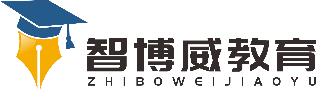 班级：        姓名：单元数学 1年级上册第5单元课题2.6和7的加减法温故知新算一算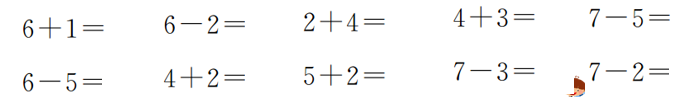 自主攀登看图写出两个加法算式和两个减法算式。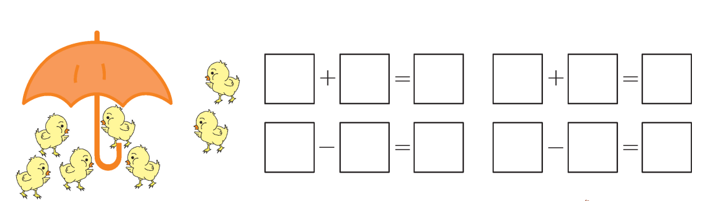 稳中有升3、猜一猜，填一填。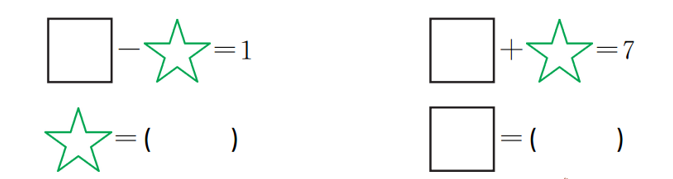 说句心里话